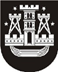 KLAIPĖDOS MIESTO SAVIVALDYBĖS TARYBASPRENDIMASDĖL VALSTYBINĖS žemės sklypo klaipėdoje, Dubysos g. 12, nuomos2018 m. liepos 26 d. Nr. T2-165KlaipėdaVadovaudamasi Lietuvos Respublikos vietos savivaldos 16 straipsnio 2 dalies 27 punktu, Lietuvos Respublikos žemės įstatymo 9 straipsnio 1 dalies 1 punktu ir 6 dalies 5 punktu, Lietuvos Respublikos koncesijų įstatymo 16 straipsnio 2 dalimi, atsižvelgdama į 2018 m. sausio 26 d. Koncesijos sutarties Nr. J9-310 „Dėl Klaipėdos daugiafunkcio sveikatingumo centro valdymo ir naudojimo koncesijos suteikimo ir vykdymo“ 8.2 papunktį, 2018 m. gegužės 29 d. Klaipėdos daugiafunkcio sveikatingumo centro turto patikėjimo sutartį Nr. J9-1260 ir uždarosios akcinės bendrovės „Klaipėdos baseinas“ 2018 m. birželio 14 d. prašymą Nr. SS-3, Klaipėdos miesto savivaldybės taryba nusprendžia:Išnuomoti uždarajai akcinei bendrovei „Klaipėdos baseinas“ valstybinės kitos paskirties 0,9695 ha dydžio žemės sklypą Klaipėdoje, Dubysos g. 12, unikalus Nr. 4400-3867-8292, kadastro Nr. 2101/0006:520, patikėjimo teise valdomą Klaipėdos miesto savivaldybės, ūkinei komercinei veiklai vykdyti koncesijos laikotarpiui – iki 2033 m. gegužės 29 d. Savivaldybės mero pavaduotojasArtūras Šulcas